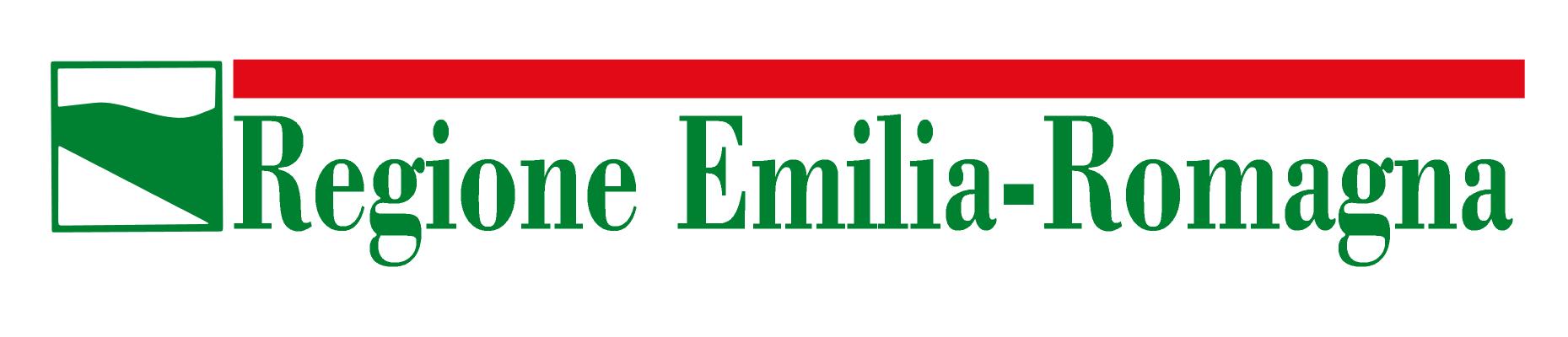 ALLEGATO A1 DELLA DOMANDA PRESENTAZIONE DEL PROPONENTE, DEL PROGRAMMA DI INVESTIMENTO E DEL PIANO INDUSTRIALEBANDO IN ATTUAZIONE DELL’ART. 6, LR 14/2014 - Anno 2023-ACCORDI REGIONALI DI INSEDIAMENTO E SVILUPPO DELLE IMPRESE (ARIS)SEZIONE 1 “PRINCIPALI DATI E INFORMAZIONI RELATIVI AL SOGGETTO PROPONENTE”A. PROPONENTEA1. Scheda anagrafica Società Proponente Indicare la dimensione del soggetto che realizza l’investimento tenendo conto di quanto previsto dal  D.M. 18 aprile 2005Piccola impresa Media ImpresaGrande impresa A2. Scheda descrittiva Società Proponente  (max 4.000 caratteri)Storia dell’Azienda evoluzione della proprietà/partecipanti ed assetto societario attuale con indicazione dei soci di riferimento e delle rispettive quote di partecipazione;struttura organizzativa aziendale;Storia del gruppo di appartenenza (eventuale)evoluzione della proprietà ed assetto societario attuale con indicazione dei soci di riferimento e delle rispettive quote di partecipazione;struttura organizzativa del gruppo e relazioni funzionali e societarie tra le varie società dello stesso;settori di attività delle consociate;Elenco imprese appartenenti allo stesso gruppo con sede in Emilia-Romagna (eventuale)Specificare ragione sociale e codice fiscaleInformazioni sulla societàsettore di attività nel quale opera la società con indicazione delle principali caratteristiche tecnologiche e produttive;struttura aziendale dal punto di vista organizzativo (principali strutture, servizi, aree, etc.…) mercato di riferimento, andamento storico e previsioni;quota di mercato attuale e prospettive (a medio termine);principali competitor e relative quote di mercato;principali clienti (percentuali sul fatturato) e fornitori;know-how sviluppato dalla Società (brevetti, marchi di proprietà ed eventuali accordi tecnici e/o commerciali);Vertice e management aziendale indicare i responsabili della gestione con le rispettive esperienze professionali, funzioni svolte e relative responsabilità;specificare organo comune e modalità di rappresentanza;Ubicazioneindicare l’ubicazione della/e unità produttiva/e della società;Profilo dell’impresa proponente Fornire il profilo dell’impresa proponente, in particolare evidenziando rispetto alle tematiche oggetto del/i progetto/i da realizzare in particolare per quelli di “Ricerca e Sviluppo”: le esperienze pregresse;l’organizzazione (sia preesistente sia nuova) per svilupparli e per sfruttare industrialmente e commercialmente i risultatiA3. Soci dell’impresa proponente Riportare di seguito in formato tabellare le seguenti informazioni relative alle imprese socie:N. e NOME DELL’IMPRESA:FORMA GIURIDICA:P.IVA:CODICE FISCALE:SEDE LEGALE:NB. Ripetere le informazioni per ciascuna impresa socia  SEZIONE2 “PRINCIPALI DATI E INFORMAZIONI RELATIVE AL PIANO INDUSTRIALE, E AL PROGRAMMA DI INVESTIMENTO PROPOSTOED AI PROGETTI IN CUI SI ARTICOLA”B. PROGRAMMA DI INVESTIMENTO B1. Informazioni sul programma di investimentoIndicare il titolo del Programma di investimento _____________________________Indicare la sede o le sedi in cui l’intervento/i previsto/i e compilare la scheda seguenteSEDE/I IN CUI AVRÀ LUOGO L’INTERVENTO B.1.A PIANO INDUSTRIALE DI INVESTIMENTO COMPLESSIVO RIFERITO A TUTTE LE SPESE (anche quelle non finanziabili) Il programma di investimento riferito alle tipologie di progetti agevolabili A), B), C), D), E) ed F) del bando, deve essere accompagnato da un piano industriale. Quest’ultimo deve prevedere investimenti  anche, se non agevolabili, tra una o più delle seguenti tipologie: realizzazione e/o acquisto e/o affitto di immobili, acquisizione di macchinari, impianti e attrezzature per l‘attività di produzione di beni e servizi dell’azienda. Il Programma di investimento oggetto della domanda e il Piano industriale in cui si inserisce (e per cui non vengono richiesti i contributi) insieme costituiscono l’investimento complessivo dell’impresa. Il suddetto piano industriale deve essere realizzato in una o più unità aziendali del soggetto beneficiario ubicate nel territorio della Regione Emilia-Romagna e indicate nella tabella di seguito:Nota: Non è obbligatorio che le sedi (unità aziendali) del piano industriale coincidano con quelle dei progetti oggetto della domanda di finanziamento.Redigere l’abstract del quadro dell’investimento complessivo  dell’impresa comprensivo del Piano industriale (per cui non vengono richiesti i contributi) e del Programma di investimento oggetto della domanda. Descrivere anche gli obiettivi che devono essere chiari, realistici e raggiungibili nell’arco di durata del progetto (non oltre 8.000 caratteri)- Descrizione del piano industriale in cu si inserisce il Programma di investimento agevolabile : xxxxx- Descrizione del programma d’investimento agevolabile :   xxxxxInvestimenti materiali e immateriali Utilizzando il prospetto seguente “quadro dell’investimento complessivo” riepilogare il programma di investimento che il soggetto proponente ha in programma di realizzare in Emilia-Romagna nei prossimi 3 anni a partire dal 1 gennaio 2024, tenendo conto sia della parte candidabile ai fini del bando in argomento (PARTE A) sia, se del caso, di quella relativa ad investimenti non agevolabili del Piano industriale  (PARTE B).QUADRO DELL’INVESTIMENTO COMPLESSIVONOTA 1) Nelle voci dalla n. 7 alla n.11, Indicare solo l’importo delle spese non rientranti tra una o più delle voci di spesa finanziabili contrassegnate e riportate in tabella ai numeri 1-2-3-4-5-6Descrizione delle spese dell’investimento complessivo comprensivo di quelle non finanziabili del piano industriale (max 8.000 caratteri)Descrivere brevemente le spese suddette previste dell’intervento, esponendo anche le spese non agevolabili, indicando:l'oggetto delle progettazioni, studi e assimilabili; le caratteristiche dimensionali e qualitative e l'eventuale necessità di sistemazioni e indagini geognostiche del suolo; le principali caratteristiche costruttive e dimensionali e gli estremi relativi alla eventuale documentazione autorizzativa comunale delle opere murarie; l’indicazione dei principali macchinari, impianti e attrezzature, le principali caratteristiche dei brevetti e delle altre immobilizzazioni immateriali; della consulenza, il contributo alla realizzazione degli obiettivi previsti dal programma di investimento e le procedure di attivazione delle prestazioni previste;le eventuali principali necessità formative;i principali risultati del programma di ricerca, sviluppo e innovazione;le caratteristiche e le finalità principali dell’Infrastruttura di ricerca (se prevista). PROSPETTO DESCRIZIONE DELLE VOCI DI SPESA DELL’INVESTIMENTO COMPLESSIVO ARTICOLATO PER TIPOLOGIA DI INTERVENTI  E PER SINGOLA VOCE DI SPESAImpatto occupazionale  Timing dell’investimento complessivo comprendente anche gli investimenti non finanziabili del Piano industrialeIndicare: durata (in mesi) del Programma ____________data di inizio: ___________________________data di ultimazione: ______________________Articolare la tempistica (inserendo una x nelle caselle) dell’intero Piano industriale, tenendo conto del piano degli investimenti precedentemente dettagliato, secondo lo schema di seguito riportato NB *Parte da non compilare per la parte agevolataInfrastrutture pubbliche nell’area in cui si realizza l’investimento complessivoDescrivere dettagliatamente, motivandone la necessità, le opere infrastrutturali, materiali e/o immateriali, funzionali e ritenute necessarie alle finalità del programma di sviluppo proposto, specificandone la relativa copertura finanziaria. Articolazione dell’iter autorizzativo per l’attuazione del programma di investimento complessivo In riferimento agli interventi, e alle eventuali infrastrutture, evidenziare e specificare nella tabella che segue l’articolazione dell’iter autorizzativo da intraprendere in via preliminare o intrapreso per l’attuazione dell’investimento complessivo, con indicazione degli eventuali pareri e/o nulla osta da parte di amministrazioni o enti, ovvero dei titoli autorizzativi necessari. Evidenziare l’esistenza di motivi ostativi al rilascio dei medesimi necessari titoli autorizzativiB.1.B.1 TIPOLOGIA DEGLI INTERVENTI CHE COMPONGONO IL PROGRAMMA DI INVESTIMENTO OGGETTO DI RICHIESTA DI FINANZIAMENTO, PER SINGOLE CATEGORIE DI AIUTO DEL BANDONella seguente tabella viene riportata la sintesi dell’articolazione e degli importi degli investimenti per cui vengono richiesti i contributi e del relativo contributo richiesto, in relazione alla categoria di aiuto del bando a cui gli interventi si riferiscono Note tabella  (1) : Il contributo deve essere calcolato tenendo conto di quanto previsto all’art.22 del bando “Categoria di aiuti, livelli di contribuzioni, normativa di riferimento”. L’importo del contributo deve corrispondere alla somma dei contributi richiesti sulle singole linee di intervento riportato nelle corrispondenti schede descrittive.(2): L’ammontare massimo concedibile del contributo è determinato dal nucleo di valutazione in base a quanto previsto dalla manifestazione di interesse  I presupposti all’origine del Programma di Investimento e principali risultati attesiIndicare:la funzione strategica del Programma di investimento nell’ambito del piano industriale;gli elementi chiave del Programma, in particolar modo riferiti ai seguenti fattori:i partner strategici (per ciascuno specificare l’attività e il tipo di collaborazione);le collaborazioni già attive e quelle possibili da attivare con le imprese locali (value chain), specificando le tipologie di relazioni e  le forme di cooperazione e in che modo valorizzano il sistema locale e le filiere di riferimento;le attività strategiche (anche riferite a quelle di ricerca, sviluppo e innovazione sia in essere sia da intraprendere);il valore aggiunto generato, in termini economici e tecnologici per i settori a cui il Programma si riferisce e di risoluzioni di necessità e bisogni del mercato di riferimento;i principali risultati economici, di mercato e produttivi che l’impresa /raggruppamento intende raggiungere con il Programma proposto  In riferimento a uno o più dei seguenti fattori, indicare e descrivere le ragioni per cui il Programma va considerato di interesse regionale (max 1000 caratteri)il valore elevato degli investimenti a carico delle imprese;l’accrescimento delle specializzazioni delle imprese, della capacità competitiva e delle specializzazioni della filiera e del sistema produttivo regionale, anche con riferimento ai mercati esteri;i livelli di ricerca, tecnologia e capacità di innovazione;in riferimento ai seguenti fattori evidenziare gli impatti positivi del programma in termini di: Sostenibilità energetico-ambientale in termini di promozione di interventi che non arrechino un danno significativo all’ambiente come definito dall’articolo 17 del regolamento (UE) 2020/852  (max 4.000 caratteri)Valorizzazione del lavoro (max 2.500 caratteri)B1.B.2. Piano occupazionale del Programma di investimento oggetto di richiesta di finanziamentoDescrivere il piano di assunzioni di addetti con contratto a tempo pieno e indeterminato relativi all’unità produttiva in cui avrà luogo l’investimento per il quale si è presentata la domanda., specificando il numero di laureati tra i nuovi addettiCon riferimento ai progetti di ricerca e sviluppo si ricorda che, ai sensi dell’art. 23 del bando, il personale assunto nel periodo che intercorre tra la data di approvazione del bando stesso e la data della presentazione della domanda non potrà essere rendicontato, all’interno della tipologia di spesa A (Spese per nuovo personale di ricerca).Nota al prospetto: Il totale deve coincidere con il n. di ADDETTI a tempo pieno e indeterminato indicate nel modulo di domanda che il soggetto proponente si è impegnato ad assumere entro la fine dell’anno a regime B.1. B.3 Tempi di realizzazione del Programma di investimento oggetto di richiesta di finanziamentoTempistica prevista per la realizzazione del programma di investimento ai fini della cantierabilità Indicare: la durata (in mesi) del Programma ____________la data di inizio (GG/MM/AA):____________la data di ultimazione (GG/MM/AA):____________Articolare la tempistica del programma di investimento inserendo una x nelle caselle) nel prospetto che segue, tenendo conto che il programma di investimento deve esaurirsi entro il 30 GIUGNO 2026. C. PIANO FINANZIARIO PER LA COPERTURA DEGLI INVESTIMENTIDescrivere i fabbisogni relativi al Programma di investimento oggetto di richiesta di finanziamento e le fonti a copertura degli stessi (max 2.000 caratteri)Riepilogare secondo l’articolazione del prospetto di seguito riportato le fonti e i fabbisogni tenendo conto di quanto previsto nella dichiarazione “Modalità della copertura finanziaria del programma di investimento e verifica soddisfacimento parametri finanziari”e che il programma di investimento deve esaurirsi entro il 30 giugno 2026Note L’intensità e l’entità del contributo sono determinate secondo quanto previsto dal regolamento (UE) n. 651 del 17 giugno 2014  (GBER) e successive modifiche e aggiornamenti e riportate agli all’art. 22 del bando.D. INQUADRAMENTO STRATEGICO-OPERATIVO DELL’INVESTIMENTO COMPLESSIVOIn riferimento al programma di investimento complessivo esplicitare quanto segue Le caratteristiche dei prodotti e/o servizi (max 2.000 caratteri) Descrivere le caratteristiche distintive dei prodotti e/o servizi dell’impresa Proponente e quelli che eventualmente si intendono realizzare, anche attraverso gli interventi di R&S compresi nel Programma di investimento Lo scenario competitivo (situazione attuale e trend) (max 2.000 caratteri)Descrivere il mercato di riferimento, i fattori critici di successo, i principali competitor (fatturato e rispettive quote di mercato), il target e il posizionamento dell’azienda e i principali fornitori Le politiche commerciali (max 2.000 caratteri)Descrivere le strategie che si intendono perseguire, tenuto conto del dell’investimento complessivo  proposto, in termini di posizionamento del prodotto, politica dei prezzi di vendita, canali/rete di distribuzione da utilizzare, eventuali azioni promozionali e pubblicitarie con indicazione dei relativi costi Indicare le previsioni di evoluzione del fatturato a partire dal termine dell’investimento complessivo ed esplicitando le motivazioni e le connessioni con quest’ultimo (max 2.000 caratteri)Timbro e firma digitaledel legale rappresentante(o del procuratore speciale)Rappresentante legale dell’impresa Rappresentante legale dell’impresa Rappresentante legale dell’impresa Rappresentante legale dell’impresa Rappresentante legale dell’impresa Rappresentante legale dell’impresa Nome Cognome Nato/a ailCod. fiscaleRagione SocialeForma giuridicaCodice FiscalePartita IvaSede Legale(indirizzo completo)Zona assistitaNel caso Indicare comune e zona censuaria (secondo quanto riportato all’art. 22 del bando) Costituzionedata________________estremi atto costitutivo________________durata________________data________________estremi atto costitutivo________________durata________________Data inizio attivitàData inizio attivitàRegistro impreseRegistro impreseufficio di________________numero iscrizione R.E.A. ________________numero iscrizione________________Attività esercitataATECO2007 attività primariaATECO 2007 attività secondariaCapitale socialedeliberato________________sottoscritto________________versato________________N° addetti alla data della delibera di approvazione del presente bando solo presso le unità locali in Emilia-RomagnaAddetti totaliinserire il numero di tutti gli addetti che a qualsiasi titolo sono presenti nel libro unico del lavoroN° addetti alla data della delibera di approvazione del presente bando solo presso le unità locali in Emilia-RomagnaContratto di lavoro applicatoFatturato ultimo bilancio approvato (se del caso) Impresa con Rating LegalitàSINOin caso di risposta affermativa, inserire: punteggio attribuito (espresso in  stelle)  e data di scadenza in caso di risposta affermativa, inserire: punteggio attribuito (espresso in  stelle)  e data di scadenza in caso di risposta affermativa, inserire: punteggio attribuito (espresso in  stelle)  e data di scadenza in caso di risposta affermativa, inserire: punteggio attribuito (espresso in  stelle)  e data di scadenza in caso di risposta affermativa, inserire: punteggio attribuito (espresso in  stelle)  e data di scadenza TelefonoFaxE-mailPECA1.1. Persona delegata ai rapporti con la Regione Tutte le informazioni richieste di seguito sono obbligatorie:Sig./Dott. ___________________________________________________________                                                                                             Indirizzo (Via/Piazza, CAP, Città, Provincia)         ___________________________ Tel.___________________________                  Cell. ___________________________Fax___________________________E-mail___________________________PEC___________________________ViaCAPComuneProv.Zona  assistita Zona  assistita Zona  assistita Nel caso indicare comune e zona censuaria (secondo quanto riportato all’art.22 del bando)Nel caso indicare comune e zona censuaria (secondo quanto riportato all’art.22 del bando)Nel caso indicare comune e zona censuaria (secondo quanto riportato all’art.22 del bando)Zona MONTANA	Zona MONTANA	Zona MONTANA	Nel caso, indicare la zona tenuto conto di quanto previsto dalla L.R. 2/2004 e ss.mm.ii. (“Legge per la Montagna”) e individuate dalle D.G.R. 1734/2004, 1813/2009”, 383/2022 e 1337/2022 dell’Emilia-Romagna ed eventuali ulteriori zone individuate con provvedimenti regionaliNel caso, indicare la zona tenuto conto di quanto previsto dalla L.R. 2/2004 e ss.mm.ii. (“Legge per la Montagna”) e individuate dalle D.G.R. 1734/2004, 1813/2009”, 383/2022 e 1337/2022 dell’Emilia-Romagna ed eventuali ulteriori zone individuate con provvedimenti regionaliNel caso, indicare la zona tenuto conto di quanto previsto dalla L.R. 2/2004 e ss.mm.ii. (“Legge per la Montagna”) e individuate dalle D.G.R. 1734/2004, 1813/2009”, 383/2022 e 1337/2022 dell’Emilia-Romagna ed eventuali ulteriori zone individuate con provvedimenti regionaliAree InterneAree InterneAree InterneNel caso, indicare la zona tenuto conto di quanto previsto  dalla deliberazione di Giunta regionale n. 512/2022Nel caso, indicare la zona tenuto conto di quanto previsto  dalla deliberazione di Giunta regionale n. 512/2022Nel caso, indicare la zona tenuto conto di quanto previsto  dalla deliberazione di Giunta regionale n. 512/2022Aree interessate dall’emergenza alluvione del maggio 2023Aree interessate dall’emergenza alluvione del maggio 2023Aree interessate dall’emergenza alluvione del maggio 2023Nel caso, indicare la zona tenuto conto di quanto previsto dall’Allegato I del D.L. n. 61/2023 convertito con modificazioni dalla L. 31 luglio 2023, n. 100 (in G.U. 31/07/2023, n. 177)Nel caso, indicare la zona tenuto conto di quanto previsto dall’Allegato I del D.L. n. 61/2023 convertito con modificazioni dalla L. 31 luglio 2023, n. 100 (in G.U. 31/07/2023, n. 177)Nel caso, indicare la zona tenuto conto di quanto previsto dall’Allegato I del D.L. n. 61/2023 convertito con modificazioni dalla L. 31 luglio 2023, n. 100 (in G.U. 31/07/2023, n. 177)ViaCAPComuneProv.Zona  assistita Zona  assistita Zona  assistita Nel caso indicare comune e zona censuaria (secondo quanto riportato all’art.22 del bando)Nel caso indicare comune e zona censuaria (secondo quanto riportato all’art.22 del bando)Nel caso indicare comune e zona censuaria (secondo quanto riportato all’art.22 del bando)Zona MONTANA	Zona MONTANA	Zona MONTANA	Nel caso, indicare la zona tenuto conto di quanto previsto dalla L.R. 2/2004 e ss.mm.ii. (“Legge per la Montagna”) e individuate dalle D.G.R. 1734/2004, 1813/2009”, 383/2022 e 1337/2022 dell’Emilia-Romagna ed eventuali ulteriori zone individuate con provvedimenti regionaliNel caso, indicare la zona tenuto conto di quanto previsto dalla L.R. 2/2004 e ss.mm.ii. (“Legge per la Montagna”) e individuate dalle D.G.R. 1734/2004, 1813/2009”, 383/2022 e 1337/2022 dell’Emilia-Romagna ed eventuali ulteriori zone individuate con provvedimenti regionaliNel caso, indicare la zona tenuto conto di quanto previsto dalla L.R. 2/2004 e ss.mm.ii. (“Legge per la Montagna”) e individuate dalle D.G.R. 1734/2004, 1813/2009”, 383/2022 e 1337/2022 dell’Emilia-Romagna ed eventuali ulteriori zone individuate con provvedimenti regionaliAree InterneAree InterneAree InterneNel caso, indicare la zona tenuto conto di quanto previsto  dalla deliberazione di Giunta regionale n. 512/2022Nel caso, indicare la zona tenuto conto di quanto previsto  dalla deliberazione di Giunta regionale n. 512/2022Nel caso, indicare la zona tenuto conto di quanto previsto  dalla deliberazione di Giunta regionale n. 512/2022Aree interessate dall’emergenza alluvione del maggio 2023Aree interessate dall’emergenza alluvione del maggio 2023Aree interessate dall’emergenza alluvione del maggio 2023Nel caso, indicare la zona tenuto conto di quanto previsto dall’Allegato I del D.L. n. 61/2023 convertito con modificazioni dalla L. 31 luglio 2023, n. 100 (in G.U. 31/07/2023, n. 177)Nel caso, indicare la zona tenuto conto di quanto previsto dall’Allegato I del D.L. n. 61/2023 convertito con modificazioni dalla L. 31 luglio 2023, n. 100 (in G.U. 31/07/2023, n. 177)Nel caso, indicare la zona tenuto conto di quanto previsto dall’Allegato I del D.L. n. 61/2023 convertito con modificazioni dalla L. 31 luglio 2023, n. 100 (in G.U. 31/07/2023, n. 177)Descrizione Investimento (voci  a titolo di esempio non esaustivo)Importo totale degli Investimenti previsti €Parte A) investimenti per cui si richiedono i contributi 1Infrastruttura di ricerca2Ricerca e  sviluppo 3Investimenti per le infrastrutture di prova e sperimentazione4Tutela dell’ambiente per interventi finalizzati alla produzione di energia da fonti rinnovabili 5Investimenti nelle aree assistite e aiuti agli investimenti delle PMI6Interventi per l’acquisizione delle competenze da parte delle PMI per la transizione industriale, digitale e green lungo la direttrice della S3PARTE B) investimenti per cui non si richiedono i contributi7Progettazione e Studi (1)8Suolo Aziendale e sue sistemazioni + capannoni e fabbricati ind.li,  Fabbricati civili, Strade, Piazzali, recinzioni, ecc. (1)9Impianti Generali +Macchinari – Impianti-Attrezzature  +Mezzi Mobili ad uso industriale (1)10Immobilizzazioni immat.li (1)11Servizi di consulenza diversi da quelli indicati al precedente punto 7)   (1)TOTALE INVESTIMENTOTIPOLOGIA INTERVENTI E VOCI DI SPESADESCRIZIONE PUNTUALE DI OGNI 
TIPOLOGIA DI SPESA  VALORE IN € (per esteso e senza arrotondamenti) Parte A) interventi ammissibili per cui si richiedono i contributi(Di seguito per ogni linea di intervento si riportano le tipologie di spesa  riportate in dettaglio  all'art. 23 del bando)Campi di dettaglio obbligatori per ciascuna tipologia di spesa _descrivere l'oggetto della spesa;_ le caratteristiche e le finalità principali;_funzione specifica (a cosa serve) per il progettoInterventi finalizzati alla creazione di un’infrastruttura di ricerca (Tipologia A)a) Impianti di nuova fabbricazione strettamente funzionali alle attività dell’infrastruttura di ricerca;-b)Attrezzature (il cui costo unitario sia superiore a 500,00 euro);-c) Programmi informatici;-d) Brevetti;-e) Licenze;-f) Know how e conoscenze tecniche non brevettate concernenti nuove tecnologie;-g) Spese generali nella misura forfettaria del 5% del totale delle spese a), b), c), d), e), f)-Interventi di Ricerca Industriale e Sviluppo Sperimentale (Tipologia B)a) Nuovo personale di ricerca con contratto a tempo indeterminato, assunto dopo la presentazione della domanda e comunquedopo il 1 gennaio 2024-b)  Per personale adibito ad attività di ricerca, progettazione, sperimentazione ( max 30% della somma delle spese (d), (e), (f)-C) Personale adibito a funzioni di produzione, o personale di ricerca non laureato o con esperienza inferiore a 10 anni ( max 25%della spesa indicata al precedente punto(b))-d) Acquisto o locazione di nuove strumentazioni e impianti di nuova fabbricazione e necessari alla realizzazione del progetto; -e) Spese per l’acquisizione di servizi ad alto contenuto di ricerca scientifica e tecnologica (es: brevetti, competenze tecniche , ecc.)-Spese sostenute per la costruzione di macchinari prototipali fisicamente riscontrabili (impianti pilota, linee produttive sperimentali, etc.) ( max 20% della somma spese (a), (c), (d), (f)-g) Spese generali (max 15% del totale delle spese (a), (b), -Interventi finalizzati alla creazione di un’infrastruttura di prova e di sperimentazione (Tipologia C) a) Impianti strettamente funzionali alle attività di prova e sperimentazione;-b) Attrezzature-c) Programmi informatici-d) Brevetti -e) Licenze-f) Spese generali nella misura forfettaria del 5% del totale delle spese a), b), c), d), e)-Interventi di investimento nella tutela dell’ambiente finalizzati alla produzione di energia da fonti rinnovabili  (Tipologia D) a) Impianti (comprese le opere accessorie) e attrezzature destinati all’intervento specifico e volti a adattare i metodi di produzione;   Impianti (comprese le opere accessorie) e attrezzature destinati all’intervento specifico e volti ad adattare imetodi di produzione                                            -   b) Spese generali, calcolate nella misura forfettaria del 5% del totale delle spese a);                                            -   Interventi di investimento produttivo delle PMI sul territorio regionale e delle grandi imprese solo nelle aree assistite individuate all’art. 22.4 (Tipologia E)I beni materiali e/o immateriali
funzionali alla trasformazione tecnologica e digitale delle imprese secondo il modello “Industria 4.0” come individuati negli elenchi di cui all’Allegato A e all’allegato B della legge 11 dicembre 2016, n. 232.I beni devono essere afferenti alle tecnologie abitanti individuate e descritte all’Allegato 2 del Decreto Ministeriale 30 ottobre 201923, rinvenibile al seguente link: https://www.mise.gov.it/images/stories/normativa/DM_30_10_2019_WEB.pdfa)Impianti                                            -   b)Attrezzature -c)Macchinari -d)Programmi informatici-e)Brevetti                                             -   -Interventi per l’acquisizione delle competenze da parte delle PMI per la transizione industriale, digitale e green lungo la direttrice della S3 ( Tipologia F) -Descrizione delle competenze (numero e profili)-TOTALE SPESE PARTE A)non compilare-PARTE B) investimenti per cui non si richiedono i contributi Campi di dettaglio obbligatori per ciascuna tipologia di spesa (anche se non agevolabile):
_ l'oggetto della spesa;_ le caratteristiche e le finalità principali;
_funzione specifica  (a cosa serve) per il progetto;_ fornitore identificato (o tipologia di soggetto); Piano industriale  Progettazione e Studi riferiti alle spese concernenti gli immobili e le altre opere murarie e assimilabili,  di seguito specificate-Realizzazione immobile/i destinati alla produzione di beni e servizi (anche logistici)-Acquisto immobile/i destinati alla produzione di beni e servizi (anche logistici)Altre opere murarie e assimilabili (Fabbricati civili, Strade, Piazzali, recinzioni, ecc.)Impianti GeneraliImpianti di produzione Attrezzature                                            -   Programmi informatici                                            -   Brevetti                                             -   Licenze                                            -   Know-how e conoscenze tecniche non brevettate concernenti nuove tecnologie                                             -   TOTALE SPESE PARTE B) non compilare                                            -   TOTALE SPESE PARTE A) + B)non compilare- Specificare n. addetti complessivi che saranno assunti in esito dell’investimento complessivoin questo campo riportare il totale degli addetti  che saranno assunti  in esito al piano industriale:addetti assunti a tempo pieno e indeterminato come da piano occupazionale definito all’21.5 del Bandoeaddetti assunti presso le altre sedi dell’impresa in Emilia-Romagna  Di cui n. addetti da assumere a tempo pieno e indeterminato presso l’unità locale sede degli investimenti per cui si chiedono le agevolazioni come da  piano occupazionale definito all’art. 21.5 del BandoImporto del costo degli addetti dell’anno a regime €/000 Descrizione delle voci di spesa  (a titolo di esempio non esaustivo)Data avvio realizzazionePrevista GG/MM/AAdal 1° al 12°mesedal 13° al 24°meseDal 25° al 30°MeseOltre 30Mesi*1Ricerca & sviluppo2Infrastruttura di ricerca3Infrastrutture di prova e sperimentazione4Impianti per la produzione di energia da fonti rinnovabili5Investimenti nelle aree assistite e aiuti agli investimenti delle PMI6Interventi per l’acquisizione delle competenze da parte delle PMI per la transizione industriale, digitale e green lungo la direttrice della S37Progettazione e Studi 8Suolo Aziendale e sue sistemazioni + capannoni e fabbricati ind.li,  Fabbricati civili, Strade, Piazzali, recinzioni, ecc.9Impianti Generali (1) +Macchinari – Impianti-Attrezzature  +Mezzi Mobili ad uso industriale10Immobilizzazioni immat.li 11Servizi di consulenza diversi da quelli indicati al punto 5)Specificare oggettoSoggetto responsabile (indicare nome, eventuale ufficio/servizio  e comune)Stato dell’iter della procedura (da richiedere, richiesto, in corso di ottenimento, etc.)Tempistica prevista per la conclusione dell’iter (entro la data)Permessi e/o pareri e/o nulla osta e/o certificati necessari all’esercizio dell’attività industriale di ricerca, innovazione etc. prevista nel piano di investimenti Variante agli strumenti urbanistici  Permessi a costruire Altro da specificareCATEGORIE DI AIUTOIndicare Ubicazione (Comune)Indicare importo degli investimenti previsti per cui si richiedono i contributi€Indicare Importo del contributo (1 e 2)€A) Infrastruttura di ricercaB) Ricerca e  sviluppo C) Investimenti per le infrastrutture di prova e sperimentazioneD) Tutela dell’ambiente per interventi finalizzati alla produzione di energia da fonti rinnovabili €E) Investimenti nelle aree assistite e aiuti agli investimenti delle PMIF) Interventi per l’acquisizione delle competenze da parte delle PMI per la transizione industriale, digitale e green lungo la direttrice della S3Totale Totale Al fine di garantirne la conformità attuativa al principio DNSH nella descrizione fare anche riferimento a come gli interventi del Programma si riferiscono ai 4 obiettivi ambientali previsti nella dichiarazione del DNSH del bando Descrivere anche le modalità e le iniziative di crescita e di miglioramento previste per il personale esistente e da inserire (per quest’ultimo, specificando quelle per le eventuali competenze previste in relazione alla tipologia di interventi  F) del bando)Nuovi addetti assunti a tempo pieno e indeterminatoNumero di laureati tra i nuovi addetti assunti a tempo pieno e indeterminato202420252026Anno a regimetotaleCATEGORIE DI AIUTI Durata (in mesi) dell’interventoDATA  INIZIO DATA  INIZIO DATA  INIZIO DATA DI ULTIMAZIONEDATA DI ULTIMAZIONEDATA DI ULTIMAZIONEN MESIGGMESE ANNO GGMESE ANNO A)Aiuti agli investimenti per le infrastrutture di ricerca B)Aiuti a favore della ricerca e  sviluppo C) Aiuti agli investimenti per le infrastrutture di prova e sperimentazione D)Aiuti per la tutela dell’ambiente per interventi finalizzati alla produzione di energia da fonti rinnovabili E) Aiuti agli investimenti nelle aree assistite e aiuti agli investimenti delle PMI F) Aiuti agli interventi per l’acquisizione delle competenze da parte delle PMI per la transizione industriale, digitale e green lungo la direttrice della S312 mesi€/00024 mesi€/00030 mesi            €/000TOTALE€/000Investimenti immateriali Investimenti materialiInvestimenti in infrastrutture  solo se a carico del soggetto proponenteTotale FabbisogniIncremento Capitale SocialeContributo c/capitaleFinanziamenti a m/l termineFinanziamenti a breve termineAltro da specificare Totale Fonti